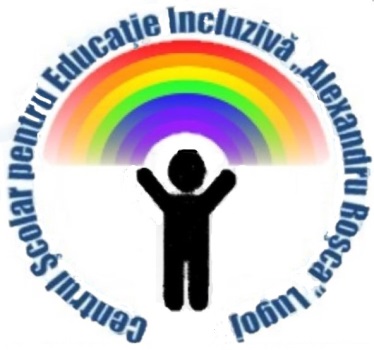 Bine ai venit la JOCUL EMOȚIILOR cu coduri QR!Activitate în cadrul Programului Național “Din Grijă pentru Copii”Se împart participanții în 3 echipe, avînd culoare distinctă………………………………….CULOAREA  ECHIPEI  (NEGRU / ROȘU / VERDE)STAȚII DE ÎNVĂȚARE găsește codul QR de culoarea echipei talescanează-l și rezolvă sarcina propusăcompletează răspunsul la stația corespunzătoare in tabel adu codul QR coordonatorului și dacă răspunsul tău este corect vei obține o ștampilă în coloana evaluare obține cele 5 ștampile pentru a finaliza sarcina de învățareAnexele cu codurile QRANEXA 1Stația 1. Emoții fel de fel – alege emoția potrivită situațiilor date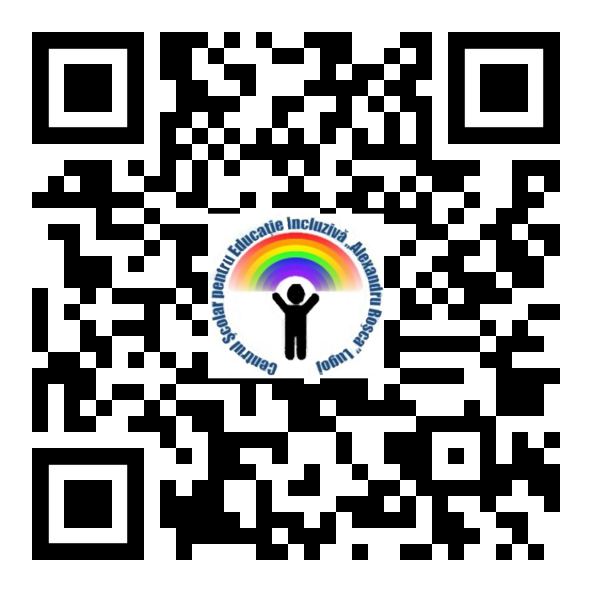 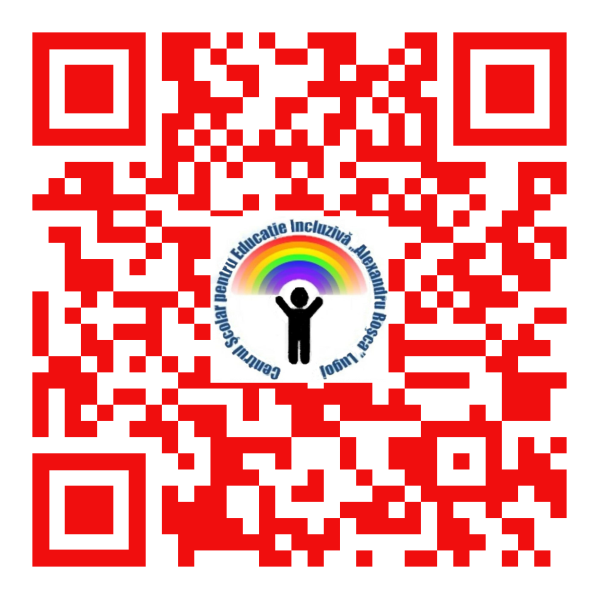 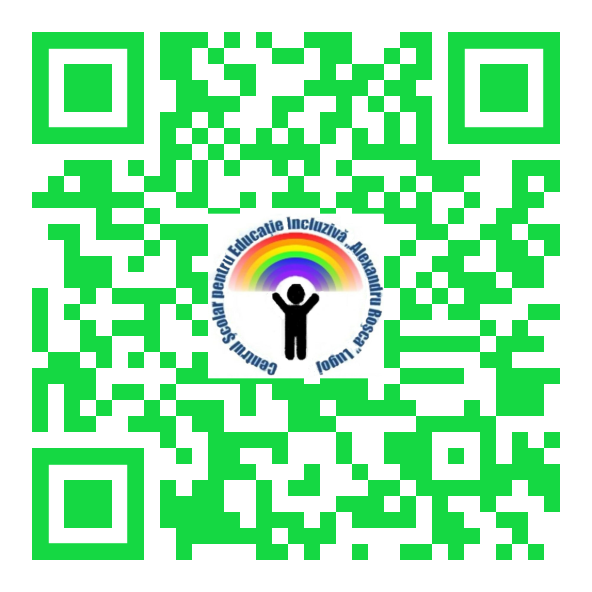 ANEXA 2Stația 2. Emoții – joc perechi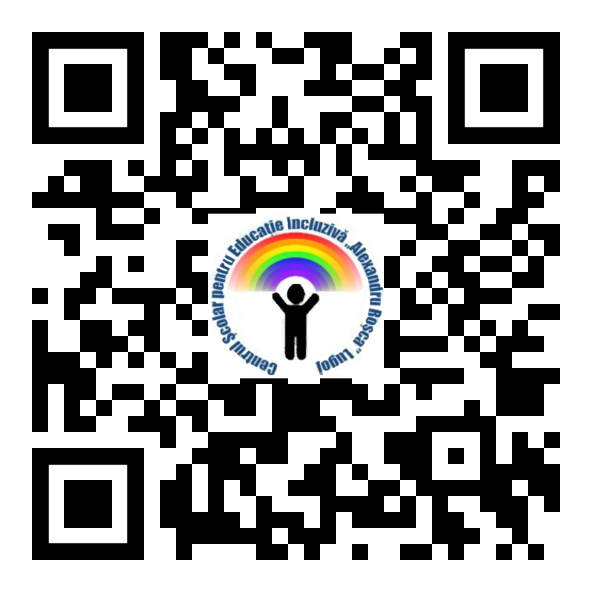 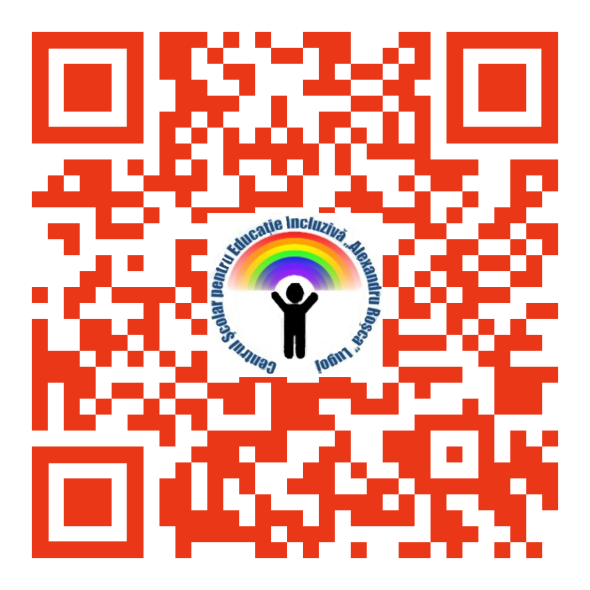 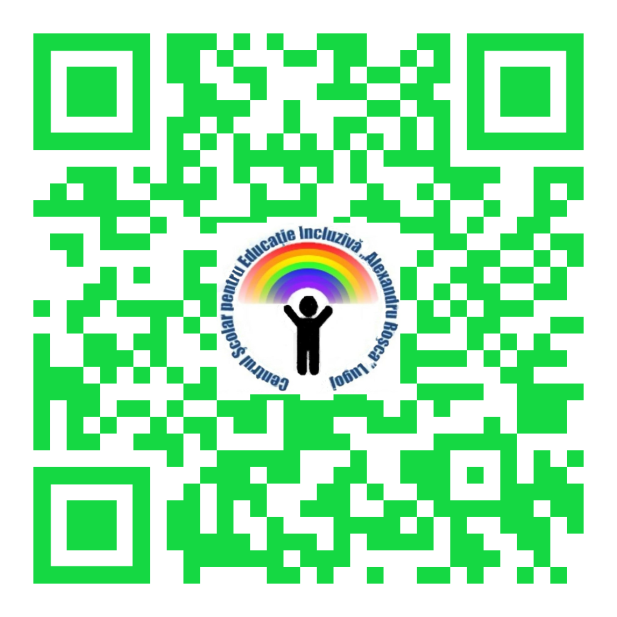 ANEXA 3Stația 4. Emoții – ordonare pe grupe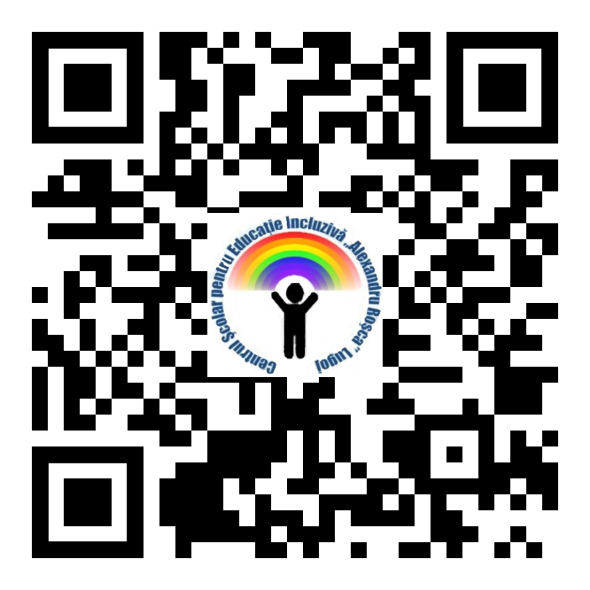 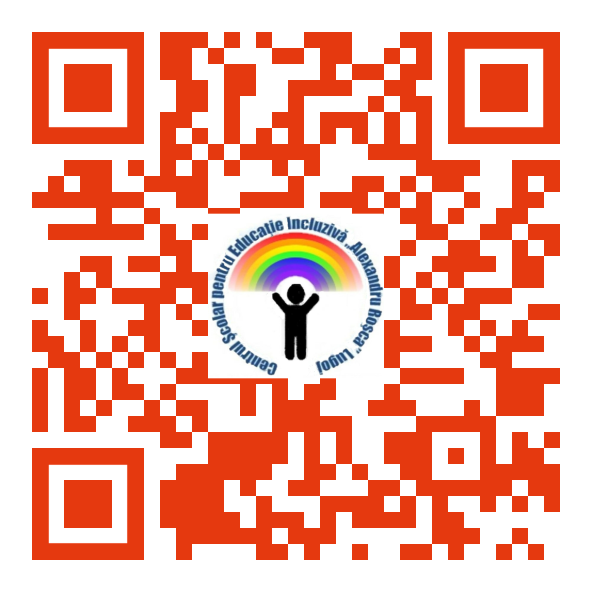 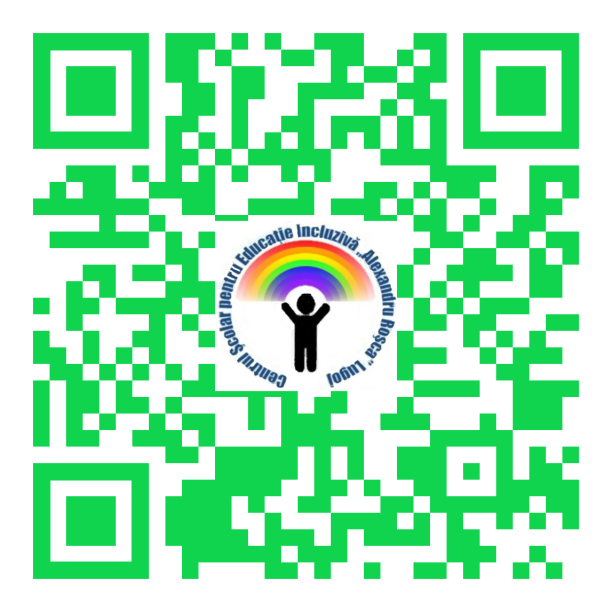 ANEXA 4Stația 5. Emoții – cuvinte încrucișate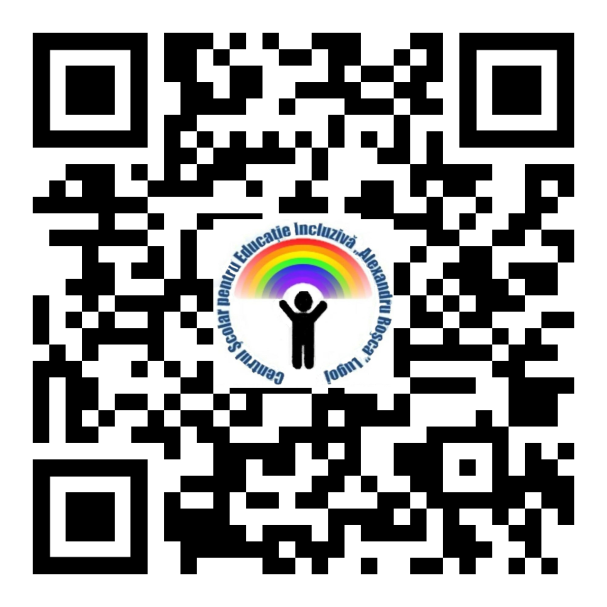 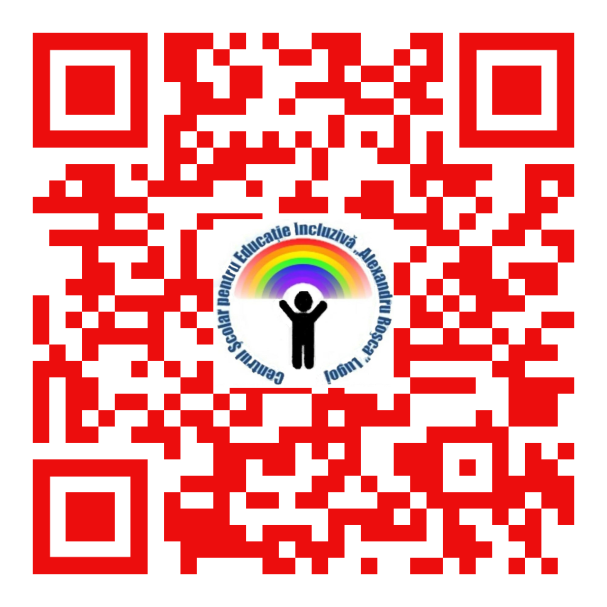 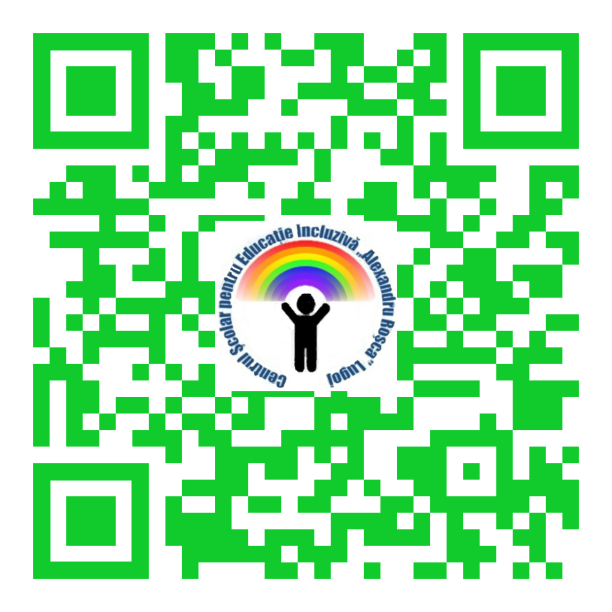 StațiaRăspunsulEvaluare/ stampila1. Emoții fel de fel – alege emoția potrivită situațiilor date și scrie răspunsurile în ordine2. Emoții – găsește perechile cuvînt-imagine și notează-le alături3. Emoții – grupează cuvintele pe 2 coloane, în funcție de categoria de emoții din care fac parte4. Emoții – cuvinte încrucișate – găsește emoțiile în careul de litere